Glitter Experiment Data Recording Sheet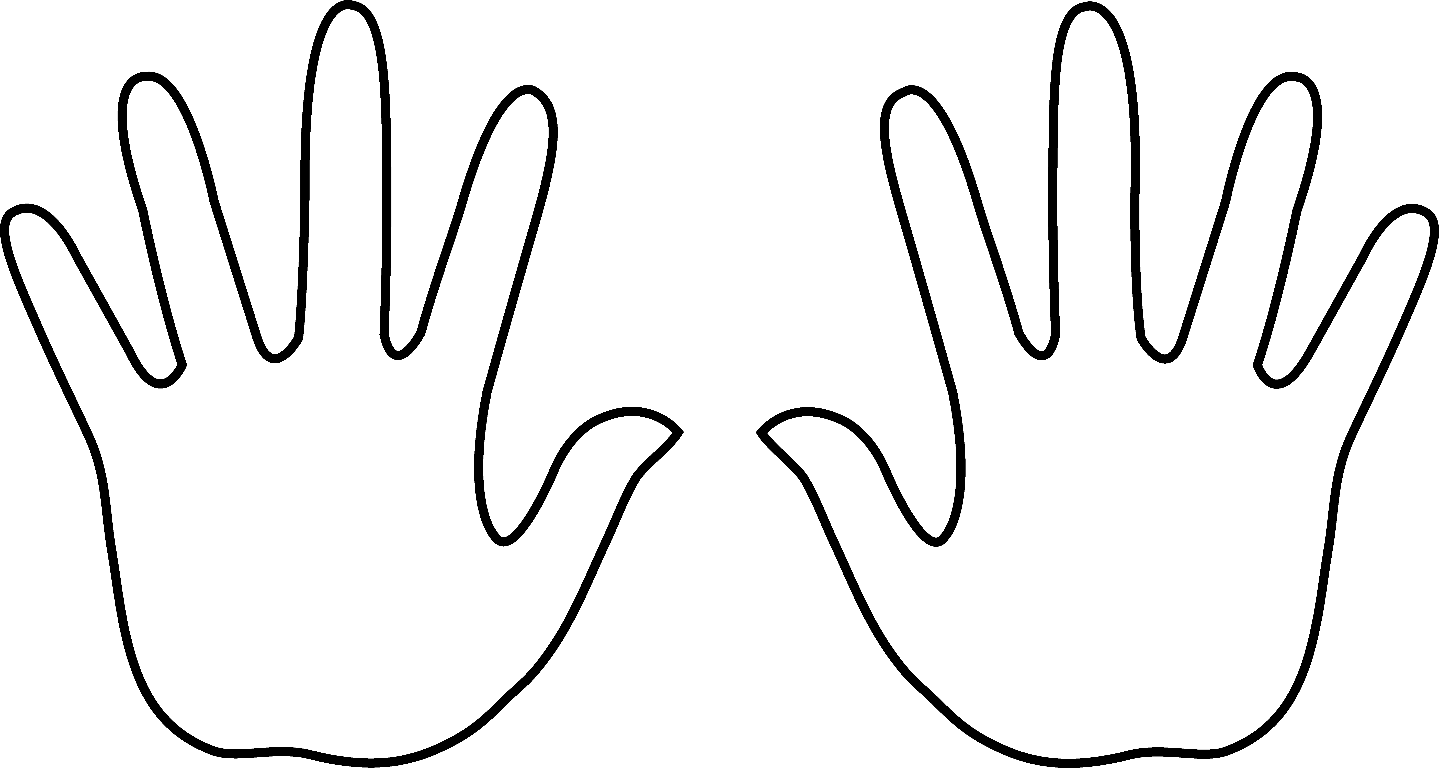 